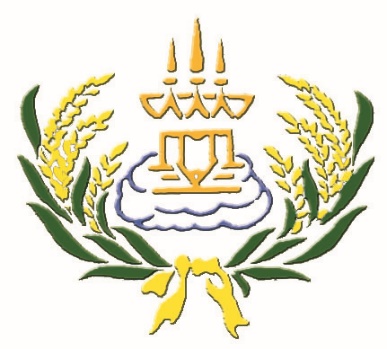 ชั้นมัธยมศึกษาปีที่.............. ภาคเรียนที่..........  ปีการศึกษา............โรงเรียนลาดยาววิทยาคม  อำเภอลาดยาว  จังหวัดนครสวรรค์		ข้อปฏิบัติการประเมินผลกิจกรรมพัฒนาผู้เรียน : กิจกรรมแนะแนว1. การเขียนชื่อ-สกุลนักเรียน ให้เรียงลำดับเลขที่จากน้อยไปมาก2. ลงวันที่ของแต่ละเดือนตามที่มีการปฏิบัติกิจกรรม 3. ให้ทำเครื่องหมาย ในช่องเวลาเข้าร่วมกิจกรรม เมื่อนักเรียนเข้าร่วมกิจกรรมและเช็คเวลาเรียนให้ครบ 20 สัปดาห์4. ให้ใส่ป/ล/ข ในช่อง  นักเรียนที่ไม่เข้าร่วมกิจกรรมแล้วแต่กรณี5. ถ้านักเรียนพักการเรียนหรือลาออกระหว่างภาค ให้ขีดเส้นตรงด้วยหมึกสีแดง ตั้งแต่วันพักการเรียนถึงวันสุดท้าย   ที่ถูกพักการเรียน หรือขีดตั้งแต่วันออกจนถึงวันสิ้นภาคเรียน แล้วเขียนคำว่า “พักการเรียน” หรือ “ลาออก”   แล้วแต่กรณี6. กรณีเวลาเข้าร่วมกิจกรรมของนักเรียนไม่ถึง 80% ให้เขียนด้วยหมึกสีแดง7. การกำหนดจุดประสงค์สำคัญที่นักเรียนต้องผ่าน ควรพิจารณาจากจุดมุ่งหมายของหลักสูตร ให้ทำเครื่องหมาย ลงในช่องจุดประสงค์ที่นักเรียนผ่านและทำเครื่องหมาย  ลงในช่องจุดประสงค์สำคัญที่นักเรียนไม่ผ่าน8. เมื่อเสร็จสิ้นการจัดกิจกรรมแต่ละภาคเรียน ให้สรุปประเมินผลการเข้าร่วมกิจกรรม โดยการเขียน “ผ”หรือ “มผ”    ในช่องผลการประเมินการเข้าร่วมกิจกรรม“ผ” เขียนด้วยหมึกสีน้ำเงิน และ “มผ” เขียนด้วยหมึกสีแดง9. การส่ง ให้ครูผู้สอนกิจกรรมแนะแนวส่งสมุดประเมินผลการจัดกิจกรรมพัฒนาผู้เรียนที่หัวหน้ากิจกรรมแนะแนวโดยชั้นมัธยมศึกษาตอนต้นใช้ปกสีเหลืองและชั้นมัธยมศึกษาตอนปลายใช้ปกสีเขียว10. เกณฑ์/วิธีการประเมินผลกิจกรรมแนะแนว	10.1  นักเรียนมีเวลาเข้าร่วมกิจกรรมไม่น้อยกว่าร้อยละ 80 (มีเวลาเข้าร่วมกิจกรรมไม่น้อยกว่า 16 ชั่วโมง/ภาคเรียนจึงจะผ่านการประเมิน)	10.2 ถ้าผู้เรียนมีเวลาเข้าร่วมกิจกรรมไม่ครบร้อยละ 80  หรือ ไม่ผ่านส่งชิ้นงานตามที่ได้รับมอบหมายถือว่า ไม่ผ่านการประเมิน  ได้รับผลการเรียน  มผ : ไม่ผ่าน11. ขั้นตอนการดำเนินการสอบแก้ตัวของนักเรียนกรณีมีผลการประเมินไม่ผ่าน(มผ.)หรือเรียนซ้ำ	11.1นักเรียนดำเนินการสอบแก้ตัวกับครูผู้สอนกิจกรรมแนะแนว	11.2 เมื่อนักเรียนผ่านการประเมินให้นักเรียนนำผลส่งผลการแก้ตัวที่งานวัดผล12. การส่งเอกสารที่เกี่ยวข้องกับกิจกรรมพัฒนาผู้เรียนให้ครูลงนามในสมุดบันการส่งเอกสารทุกครั้ง13. การส่งเอกสารที่เกี่ยวข้องกับกิจกรรมพัฒนาผู้เรียนให้ครูลงนามในสมุดบันการส่งเอกสารทุกครั้งข้อมูลกิจกรรมแนะแนวสถานที่จัดกิจกรรม…………………………………………..ภาคเรียนที่................ปีการศึกษา ..............….******************************************************************ครูที่ปรึกษากิจกรรม..............................................................................................................................................................................................................................................................................................................................ผลการเรียนรู้การจัดกิจกรรมแนะแนว......................................................................................................................................................................................................................................................................................................................................................................................................................................................................................................................................................................................................................................................................................................................................................................................................................................................................................................................................................................................................................................................................................................................................................................................................................................................................................................................................................................................................................................................................................................................................................................................................................................................บันทึกผลการจัดกิจกรรมแนะแนว / สัปดาห์บันทึกผลการจัดกิจกรรมแนะแนว / สัปดาห์รายชื่อนักเรียน/บันทึกเวลาการเข้าร่วมกิจกรรมกิจกรรมแนะแนวคำชี้แจง 1. ให้ครูผู้รับผิดชอบเขียนชื่อนักเรียนเรียงตามลำดับเลขที่ เพื่อสะดวกในการเช็คชื่อและตรวจสอบความถูกต้อง2. ลงวันที่ของแต่ละเดือนตามที่มีการปฏิบัติกิจกรรม3.ระบุสาเหตุ  ป/ล/ข นักเรียนที่ไม่เข้าร่วมกิจกรรมแนะแนวในแต่ละครั้ง4. เมื่อสิ้นเสร็จภาคเรียนรวมเวลาเข้าร่วมกิจกรรมของนักเรียนให้ครบ 20 ชั่วโมงและเขียน ผ/มผ ในช่องผลการประเมินรายชื่อนักเรียน/บันทึกเวลาการเข้าร่วมกิจกรรมกิจกรรมแนะแนวคำชี้แจง 1. ให้ครูผู้รับผิดชอบเขียนชื่อนักเรียนเรียงตามลำดับเลขที่ เพื่อสะดวกในการเช็คชื่อและตรวจสอบความถูกต้อง2. ลงวันที่ของแต่ละเดือนตามที่มีการปฏิบัติกิจกรรม3.ระบุสาเหตุ  ป/ล/ข นักเรียนที่ไม่เข้าร่วมกิจกรรมแนะแนวในแต่ละครั้ง4. เมื่อสิ้นเสร็จภาคเรียนรวมเวลาเข้าร่วมกิจกรรมของนักเรียนให้ครบ 20 ชั่วโมงและเขียน ผ/มผ ในช่องผลการประเมินนักเรียนทั้งหมดจำนวนนักเรียนจำนวนนักเรียนหมายเหตุนักเรียนทั้งหมดผ่านไม่ผ่านหมายเหตุครั้งที่วัน / เดือน / ปีกิจกรรมการเรียนรู้ผลการจัดกิจกรรมลายมือชื่อครูผู้สอนกิจกรรมแนะแนว1……/……../…....…………………………………………………………………………………………………………………………………………………………………………………………………………………………………………………………………………………………………….2……/……../…....…………………………………………………………………………………………………………………………………………………………………………………………………………………………………………………………………………………………………….3……/……../…....…………………………………………………………………………………………………………………………………………………………………………………………………………………………………………………………………………………………………….4……/……../…....…………………………………………………………………………………………………………………………………………………………………………………………………………………………………………………………………………………………………….5……/……../…....…………………………………………………………………………………………………………………………………………………………………………………………………………………………………………………………………………………………………….6……/……../…....…………………………………………………………………………………………………………………………………………………………………………………………………………………………………………………………………………………………………….7……/……../…....…………………………………………………………………………………………………………………………………………………………………………………………………………………………………………………………………………………………………….8……/……../…....…………………………………………………………………………………………………………………………………………………………………………………………………………………………………………………………………………………………………….9……/……../…....…………………………………………………………………………………………………………………………………………………………………………………………………………………………………………………………………………………………………….10……/……../…....…………………………………………………………………………………………………………………………………………………………………………………………………………………………………………………………………………………………………….ครั้งที่วัน / เดือน / ปีกิจกรรมการเรียนรู้ผลการจัดกิจกรรมลายมือชื่อครูผู้สอนกิจกรรมแนะแนว11……/……../…....…………………………………………………………………………………………………………………………………………………………………………………………………………………………………………………………………………………………………….12……/……../…....…………………………………………………………………………………………………………………………………………………………………………………………………………………………………………………………………………………………………….13……/……../…....…………………………………………………………………………………………………………………………………………………………………………………………………………………………………………………………………………………………………….14……/……../…....…………………………………………………………………………………………………………………………………………………………………………………………………………………………………………………………………………………………………….15……/……../…....…………………………………………………………………………………………………………………………………………………………………………………………………………………………………………………………………………………………………….16……/……../…....…………………………………………………………………………………………………………………………………………………………………………………………………………………………………………………………………………………………………….17……/……../…....…………………………………………………………………………………………………………………………………………………………………………………………………………………………………………………………………………………………………….18……/……../…....…………………………………………………………………………………………………………………………………………………………………………………………………………………………………………………………………………………………………….19……/……../…....…………………………………………………………………………………………………………………………………………………………………………………………………………………………………………………………………………………………………….20……/……../…....…………………………………………………………………………………………………………………………………………………………………………………………………………………………………………………………………………………………………….ที่ชื่อ-สกุลชั้น/ห้องเลขที่วัน เดือน ปี ที่จัดกิจกรรมวัน เดือน ปี ที่จัดกิจกรรมวัน เดือน ปี ที่จัดกิจกรรมวัน เดือน ปี ที่จัดกิจกรรมวัน เดือน ปี ที่จัดกิจกรรมวัน เดือน ปี ที่จัดกิจกรรมวัน เดือน ปี ที่จัดกิจกรรมวัน เดือน ปี ที่จัดกิจกรรมวัน เดือน ปี ที่จัดกิจกรรมวัน เดือน ปี ที่จัดกิจกรรมวัน เดือน ปี ที่จัดกิจกรรมวัน เดือน ปี ที่จัดกิจกรรมวัน เดือน ปี ที่จัดกิจกรรมวัน เดือน ปี ที่จัดกิจกรรมวัน เดือน ปี ที่จัดกิจกรรมวัน เดือน ปี ที่จัดกิจกรรมวัน เดือน ปี ที่จัดกิจกรรมวัน เดือน ปี ที่จัดกิจกรรมวัน เดือน ปี ที่จัดกิจกรรมวัน เดือน ปี ที่จัดกิจกรรมผลการประเมินจุดประสงค์(,)ผลการประเมินจุดประสงค์(,)ผลการประเมินจุดประสงค์(,)ผลการประเมินจุดประสงค์(,)ผลการประเมินจุดประสงค์(,)ผลการประเมิน(ผ/มผ)ที่ชื่อ-สกุลชั้น/ห้องเลขที่สัปดาห์ที่ 1สัปดาห์ที่ 2สัปดาห์ที่ 3สัปดาห์ที่ 4สัปดาห์ที่ 5สัปดาห์ที่ 6สัปดาห์ที่ 7สัปดาห์ที่ 8สัปดาห์ที่ 9สัปดาห์ที่ 10สัปดาห์ที่ 11สัปดาห์ที่ 12สัปดาห์ที่ 13สัปดาห์ที่ 14สัปดาห์ที่ 15สัปดาห์ที่ 16สัปดาห์ที่ 17สัปดาห์ที่ 18สัปดาห์ที่ 19สัปดาห์ที่ 20รวม12345ผลการประเมิน(ผ/มผ)ที่ชื่อ-สกุลชั้น/ห้องเลขที่12345ผลการประเมิน(ผ/มผ)1234567891011121314151617181920ที่ชื่อ-สกุลชั้น/ห้องเลขที่วัน เดือน ปี ที่จัดกิจกรรมวัน เดือน ปี ที่จัดกิจกรรมวัน เดือน ปี ที่จัดกิจกรรมวัน เดือน ปี ที่จัดกิจกรรมวัน เดือน ปี ที่จัดกิจกรรมวัน เดือน ปี ที่จัดกิจกรรมวัน เดือน ปี ที่จัดกิจกรรมวัน เดือน ปี ที่จัดกิจกรรมวัน เดือน ปี ที่จัดกิจกรรมวัน เดือน ปี ที่จัดกิจกรรมวัน เดือน ปี ที่จัดกิจกรรมวัน เดือน ปี ที่จัดกิจกรรมวัน เดือน ปี ที่จัดกิจกรรมวัน เดือน ปี ที่จัดกิจกรรมวัน เดือน ปี ที่จัดกิจกรรมวัน เดือน ปี ที่จัดกิจกรรมวัน เดือน ปี ที่จัดกิจกรรมวัน เดือน ปี ที่จัดกิจกรรมวัน เดือน ปี ที่จัดกิจกรรมวัน เดือน ปี ที่จัดกิจกรรมผลการประเมินจุดประสงค์(,)ผลการประเมินจุดประสงค์(,)ผลการประเมินจุดประสงค์(,)ผลการประเมินจุดประสงค์(,)ผลการประเมินจุดประสงค์(,)ผลการประเมิน(ผ/มผ)ที่ชื่อ-สกุลชั้น/ห้องเลขที่สัปดาห์ที่ 1สัปดาห์ที่ 2สัปดาห์ที่ 3สัปดาห์ที่ 4สัปดาห์ที่ 5สัปดาห์ที่ 6สัปดาห์ที่ 7สัปดาห์ที่ 8สัปดาห์ที่ 9สัปดาห์ที่ 10สัปดาห์ที่ 11สัปดาห์ที่ 12สัปดาห์ที่ 13สัปดาห์ที่ 14สัปดาห์ที่ 15สัปดาห์ที่ 16สัปดาห์ที่ 17สัปดาห์ที่ 18สัปดาห์ที่ 19สัปดาห์ที่ 20รวม12345ผลการประเมิน(ผ/มผ)ที่ชื่อ-สกุลชั้น/ห้องเลขที่12345ผลการประเมิน(ผ/มผ)2122232425262728293031323334353637383940